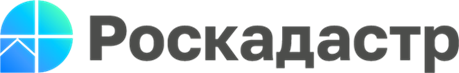 В Новгородской области переименовали несколько деревень Государственный каталог географических названий (ГКГН), оператором которого является ППК «Роскадастр», пополнился новыми сведениямиПо сообщению регионального Управления Росреестра, в Новгородской области переименовали сразу четыре деревни. В Крестецком районе деревня Борок сменила название на Мстинский Борок, а в Пестовском районе населённый пункт Осипово – на Малое Осипово. В Демянском районе деревни Крутуша и Пустошка теперь именуются Малая Крутуша и Малая Пустошка.Напомним, переименование допускается в том случае, если несколько однородных географических объектов имеют одно и то же название в пределах административно-территориального образования. Это затрудняет ведение хозяйственной или иной деятельности. А присвоение новых названий устраняет такие проблемы и способствует социальному и экономическому развитию муниципалитетов. Кроме того, данная процедура в обязательном порядке проводится так, чтобы новые имена населённых пунктов естественным образом вписывались в систему наименований географических объектов конкретного региона. «Государственный каталог географических названий, оператором которого является ППК «Роскадастр», выполняет несколько функций, – отмечает директор филиала ППК «Роскадастр» по Новгородской области Елена Милягина. – ГКГН обеспечивает единообразное и устойчивое использование наименований географических объектов. А также предоставляет официальную информацию о названиях для органов государственной власти, организаций и граждан».Важно отметить, что при переименовании географических объектов обязательно учитывается ряд факторов. В первую очередь – природные особенности местности. Новые названия деревень Новгородчины, внесённые в ГКГН и затем в Единый госреестр недвижимости, помогают не только сохранить этимологию её топонимов, особенности их значения и звучания, но и в целом историческое наследие нашей древней земли. 